Gobierno Municipal El Salto 2018-2021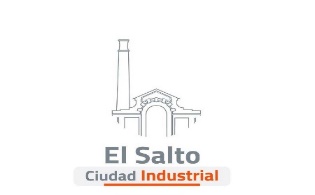 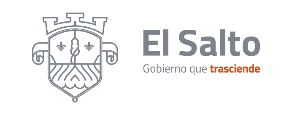 Informe de actividades del mes de Septiembre 2020JEFATURA JURÍDICO CONSULTIVOJEFATURA JURÍDICO CONSULTIVOACTIVIDADESRESULTADOSContestación a la Comisión Estatal de Derechos Humanos 7Seguimientos de proceso en tratamiento de libertad3